Eakin Does Latin America Have a Common History?Home > Vol 1 (2004) > Eakin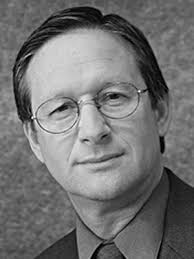 Marshall Eakin is a professor of History at Vanderbilt (since 1983) University and specializes in Latin American history, with emphasis on Brazil and Central America; nationalism and nation-building, history of industrialization.You can read more of his bio here: https://as.vanderbilt.edu/history/bio/marshall-eakin  Does Latin America Have a Common History?http://ejournals.library.vanderbilt.edu/index.php/lusohispanic/article/view/3179/1365 Marshall C. EakinVanderbilt University“Nothing more than a geographical reality? And yet it moves. In actions, unimportant at times, Latin America reveals each day its fellowship as well as its contradictions; we Latin Americans share a common space, and not only on the map. . . Whatever our skin color or language, aren’t we all made of assorted clays from the same multiple earth?” Eduardo Galeano[1]Nearly forty years ago Lewis Hanke edited a volume titled Do the Americas Have a Common History? This book of essays sought to revive discussion of Herbert Eugene Bolton’s call for the writing of a “history of the Americas” in his 1932 presidential address to the American Historical Association.[2] In his writing and his teaching over a half-century, Bolton promoted an approach that sees all of the Americas as part of a common set of historical processes.Does Latin American have a common history? And, if it does, what exactly is that common history? What is “Latin America”?Yes.historians are often hardpressed to specify precisely which pieces of the American landscape should be included into that common history. Is Brazil part of Latin America? What about Haiti?In this essay, I will briefly set out what I think that common history consists of, how common it really is, who shares it, and, most importantly, when it is no longer common.Common Assumptions     David Brading has shown, it is not until the early seventeenth century that peoples of Spanish descent in the Americas begin to see themselves as some sort of collective entity defined by the geography of the New World. An emergent “creole identity, a collective consciousness that separated Spaniards born in the New World from their European ancestors and cousins” was taking shape within a century after the Columbian voyages.Yet these enclaves were small islands of Europeans in a vast sea of Indians and Africans. native peoples of the Americas did not see themselves as part of a larger society or culture Africans had even less of a sense of belonging to the New World. the development of a neo-Portuguese sensibility was even weaker than the process taking shape in the Spanish colonies. Any sense of connectedness with their Spanish American counterparts was also very weak, “Babylonian Captivity” (1580-1640) had possibly even heightened a sense of differenceBourbon Reforms. Ironically, these imperial reforms spurred on creole “nationalism” and helped create a stronger sense of connectedness among the creole elites from Mexico to Argentina.as Bolívar himself learned bitterly, local and regional roots in the collapsing Spanish colonies too often were more powerful than any greater sense of identity as Americans or Spanish Americans. Trying to unite these similar, yet disparate, peoples—Peruvians, Mexicans, Chileans—into a single community exhausted even the extraordinary talents of Bolívar leading to his famous despairing quote about “ploughing the seas.”The term “Latin America” only emerges in the mid-nineteenth century José María Caicedo in 1856, adopted by the French under Napoleon III shift from Spanish, Hispanic, or Ibero America to Latin America had powerful implications for defining a field and a region. The wars for independence and the processes of nation-building in the nineteenth century helped forge a sense of a collective past and present throughout the former Spanish and Portuguese colonies. Simón Bolívar could speak of “the hearts of all the peoples of Spanish America.” By the 1890s José Martí could speak of “our America” and José Enrique Rodó, writing from the other end of Latin America, could address the “youth of America” in 1900, both clearly speaking of Spanish or Hispano America. In the writings of both Martí and Rodó this was quite conscious and deliberate. Both saw the construction of a Latin American identity as a means to combat the growing imperial power of “América del Norte” and a way to avoid the “delatinization” of “Hispano-América.”[14]Latin American intellectuals like Martí and Rodó were reacting to the efforts of the United States to extend its sphere of influence throughout the hemisphere. The “creation” of “Latin America” in the minds of citizens of the United States takes place at the end of the nineteenth century. The Pan American movement, despite its efforts to forge a hemispheric alliance of nations, did so by identifying the U.S. as a nation with a heritage and history distinct from the “other” America. After 1945, Latin Americans developed their sense of collective identity in opposition to U.S. power and imperialism in the region, and scholars in the United States too often defined Latin America out of an experience shaped by the Cold War and government funding efforts designed to fight that war in the academic arena. This oppositional approach has been fuzzy from both directions, and the linguistic terminology has contributed to the fuzziness. the U.S. “North Americans” a vague term that should include Mexicans and Canadians. most of the islands of the Caribbean (especially those where Spanish is not the principal language), Belize, the Guianas, and regions of “overlap” (what Bolton called the Spanish Borderlands). (One could also include much of the Caribbean coastal zone of Central America.) It is precisely in these “transitional zones” that the definition of Latin America and the United States becomes most difficult and challenging.Our current conception of Latin America has its most powerful roots in the efforts of foundations and government agencies to “map” world regions in the post-1945 era. The National Research Council, the American Council of Learned Societies, and the Smithsonian Institution formed the Ethno-geographic Board in the 1940s. Through their work, and especially after the passage of the National Defense Education Act in 1958, academia in the United States carved up the world into regions or areas and universities scrambled to build “area studies” centers. Latin America was one of the most clearly coherent world regions with its dominant Iberian linguistic, political, and cultural traditions. how to deal with “non-Latin” regions, especially in the Caribbean basin?The tendency has been to ignore these areas. In the U.S., standard textbooks on Latin America took a very neat political approach to defining Latin America as the twenty republics that gained their independence from Spain (18 countries), Portugal (Brazil), and France (Haiti) in the nineteenth century. U.S. foreign policy powerfully shaped the definition of the region including only independent nations, and excluding or ignoring those areas of the Caribbean and northern South America that remained under colonial rule (British, French, U.S.). The decolonization of the Caribbean (including here the Guianas) in the 1960s, 1970s, and 1980s clouded the traditional picture, and this can be seen easily in the textbooks published after 1970. E. Bradford Burns’ Latin America: A Concise Interpretive History. In the first edition (1972), Burns takes as his subject the “traditional 20" saying that “Geopolitically the region encompasses 18 Spanish-speaking republics, French-speaking Haiti, and Portuguese-speaking Brazil,” yet his statistical tables include Barbados, Guyana, Jamaica, Trinidad and Tobago. By the sixth edition (1994) this definition has shifted to include “five English-speaking Caribbean nations” (with the Bahamas joining the other four above). Despite the book’s title, the statistical tables cover “Latin America and the Caribbean.”Benjamin Keen’s A History of Latin America, possibly the bestselling, comprehensive history of Latin America over the last twenty years, covers the “twenty Latin American republics.” Skidmore and Smith’s Modern Latin America avoids the thorny problem of definition in its prologue, yet the first edition (1984) includes individual chapters on Argentina, Chile, Brazil, Peru, Mexico, Cuba, and Central America—Guatemala, El Salvador, Honduras, Nicaragua, Costa Rica, and Panama. In the second edition (1989) Skidmore and Smith added a chapter on the Caribbean that included Jamaica, Puerto Rico, and the Lesser Antilles. In contrast, Edwin Williamson’s The Penguin History of Latin America (1992) and Clayton and Conniff’s A History of Modern Latin America (1999) stick to the traditional definition. The influential and authoritative Cambridge History of Latin America (11 volumes, 1984-95 ) takes Latin America “to comprise the predominantly Spanish- and Portuguese-speaking areas of continental America south of the United States—Mexico, Central America and South America—together with the Spanish-speaking Caribbean—Cuba, Puerto Rico, the Dominican Republic—and, by convention, Haiti. (The vast territories in North America lost to the United States by treaty and war, first by Spain, then by Mexico, during the first half of the nineteenth century are for the most part excluded. Neither the British, French and Dutch Caribbean islands nor the Guianas are included even though Jamaica and Trinidad, for example, have early Hispanic antecedents . . .)”       All of these definitions hinge on an analysis of some set of commonalities among nations in Americas that make them part of something called Latin America, as well as their differences from the United States. So what are the major features of that common history that binds the peoples of so many countries together into a unit that we can call Latin America?A ‘Common’ History?I believe that the very essence of any notion of Latin America emerges primarily out of the view that the region and peoples arose out of the process of conquest and colonization by European powers, primarily the Spanish and Portuguese. The “Latin” in Latin America derives primarily from this vision of the creation out of European conquest. These processes of conquest and colonization, the complex struggles between conqueror and colonized, are at the very essence of any definition of Latin America. Brading’s colonial creole “first Americans” defined themselves out of this process of conquest and colonization in the sixteenth century. In the nineteenth century, the first wave of historians wrote about the drive to create new nations in Latin America as the triumphal struggle of European civilization over the barbarism of native peoples and Africans. (Sarmiento, of course, is the foundational text in this genre.)[26] The so-called “second conquest” of the late nineteenth century This tale of European conquest and colonization was a reductionist tale from its beginnings. It was really the story of the conquest of James Lockhart’s “central areas”—the Caribbean, Mexico, and Peru. By the end of the sixteenth century the fringes of the two Spanish viceroyalties were just that—frontiers sparsely settled by Europeans (or by anyone else in many places). In the case of Brazil, it is even difficult to speak of a “conquest” of the small enclaves on the Atlantic coast. More than 98 percent of what is now Brazil lay beyond the pale of European conquest and colonization creole identity began to emerge in the seventeenth century, the majority of Latin America lay beyond the reach of European power and control. fragmented pieces of an indigenous America. the Spaniards and Portuguese constituted small islands of Europeans in a sea of non-European peoples.In these “core regions,”basic elements of the definition of Latin America: the imposition of European (1) political and legal structures, (2) languages, (3) religions, and (4) cultures (to use a very broad and amorphous term). Until the 1960s, traditional historians generally saw this process as unilinear, often inevitable, and desirable. (There were important dissenters such as Juan Bautista Alberdi.) the approach over the past forty years has been to emphasize the resistance of non-European peoples to the juggernaut of Europeanization, and to highlight the give-and-take in the process. The history of Latin America then emerges out of the collision of peoples that begins with 1492. Before the arrival of Christopher Columbus to the “New World” there was no Latin America. In October 1492, Columbus unwittingly brought together two worlds and three peoples in a violent and fertile series of cultural and biological clashes that continue today. A common process of conquest, colonization, resistance, and accommodation across the region provides the unity that allows us to speak of something so mislabeled as “Latin” America. These common processes provide historians with a framework for defining and demarcating Latin America for the sixteenth century, and much of the seventeenth century. The appearance of European competitors in the Americas after 1600, and especially by 1650, begins to complicate the task of definition. When the English, Dutch, and French enter into the region, especially the Caribbean basin, the Iberian monopoly on conquest and colonization ends. These three nations stake out territories that had once been (even if only nominally) under Spanish control, areas that had been part of “early” Latin America. One of the great stumbling blocks in defining Latin America after 1650 is what to do with these regions. In many surveys (and in some areas studies centers) an attempt has been made to avoid the definitional problems by speaking of “Latin America and the Caribbean.” By including everyone, we do not have to define what we mean for either term. The inclusion of some non-Spanish-speaking Caribbean nations in recent textbooks is a variation on this approach. Bring them in, but do not worry about explaining the rationale. This approach, however, avoids the tough question of the nature of the relationship of these regions to Latin America. Are the English-speaking islands too “English” to count. Why include Haiti and not Quebec?After the early nineteenth century, it becomes harder and harder to speak of a common experience for Latin America. The difficulties arise out of both the multiplication of European colonizing powers and the even greater diversity of “colonized” peoples. In Mexico, Central America, and the Andean world (especially Ecuador, Peru, and Bolivia) the presence of large, dense Indian populations has produced a racial and cultural mixture that, on closer scrutiny,. In the Caribbean and Brazil, the massive importation of millions of Africans from the sixteenth makes these countries very unlike Europe and distinct from the rest of Latin America to the nineteenth centuries makes these countries very different from “Indo-America.” The absence of large Indian or African populations, and the massive immigration of Europeans to Argentina and Uruguay in the late nineteenth and early twentieth centuries, has produced yet another major variation on the Latin American heritage.[34]the Spanish American colonies split into ten independent nations by 1830, and the fragmentation of New Granada and Central America produces another six nations by mid-century. As if the problems of defining sixteen national histories as pieces of one larger region were not enough, politics and shifting political boundaries would now further complicate any definition of Latin America.Cuba, for example, does not gain its independence until 1898, and even then, its “independence” is questionable. The Dominican Republic, perhaps the most complicated political story of the nineteenth century, gains and lose its independence, becomes part of Haiti, and even tries to join the United States.uch of comparative political analysis reinforces the notion of Latin America as the twenty traditional republics, by definition leaving out all the most problematic cases.[39]The economic history of Latin America after 1870 Like the political processes, these commonalities have allowed economists and historians to look at the traditional twenty nations in a comparative framework.  Is it still reasonable to include Brazil, with its enormous industrial economy, in the same analysis with Haiti, Honduras, or Guatemala? As in the case of the political scientists, the economists face problems even if they attempt to incorporate the British, French, and Dutch Caribbean into their analysis. Despite many similarities, these small nations remain under colonial control until late in the twentieth century, and do not experience the standard phases described above precisely because they are not independent nations.race relations, social organization, and culturethe strongest areas for continuing similarities, across the traditional twenty countries and the “problematic” regions, are in race relations, social organization, and culture. Despite very different political histories over the twentieth century, the evolving mixture of Africans, Native Americans, and Europeans This, however, does not define the region of Latin America, since one of the most fruitful pieces of the comparison is with the experiences of racial mixture and race relations in the United States. Culture: Writers and scholars of literature have been some of the strongest proponents of a place we could label Latin America. what to do with Puerto Rico and, more recently, what to do with writers in the United States who write in Spanish or (more problematically) what do with “Hispanic” or “Latino” writers in the U.S. who write in English. José Martí is part of the literary history of Latin America even though he lived and wrote for much of his adult life in the United States. The same is true of Rubén Darío who spent so much of his life in Europe. As studies of literature and culture demonstrate, the traditional political boundaries of Latin America and the United States break down completely when one attempts to define both regions.Shifting Borders and BoundariesIf Latin America was born out of the collision of European and non-European peoples in the late fifteenth century, then the key dilemma in attempting to define the region is tracing the ongoing struggles and combinations of those peoples. The collision of Native Americans, Europeans, and Africans was like three powerful streams converging to produce a roaring river that mixed these three peoples into a dazzling variety of combinations producing something new and unique in world history. I see two crucial questions: (1) What was the nature of the river once the collision had taken place? And, (2) How far do those streams need to diverge from the river before they should no longer be considered to have enough in common to be considered a single unit? In more concrete terms, when did places like Trinidad and Belize diverge enough to no longer be considered a part of Latin America, and how far do regions like Brazil and Guatemala have to diverge no longer to be seen as part of the world region?The clearest answers to these questions have been from the angle of political history. The nineteen Iberoamerican nations that achieved their independence in the nineteenth century (and in 1903 in the case of Panama) and Haiti qualify. Post-colonial history, from this perspective, was a continuation and evolution from the Spanish, Portuguese, and French political cultures implanted after conquest. As we have already seen, this is nice and neat, but still not unproblematic. Why include Haiti when it was not an Iberian colony? Why exclude Quebec? Have we somehow bought the Napoleonic argument for a “Latin” America? Why simply exclude Puerto Rico when it is clearly Latin American culturally and linguistically? The political definition of the region is the most clear-cut and definitive, but it fails miserably when one looks at Latin America as more than simply a conglomeration of independent nations.Even with this seemingly neat definition, one has to be very wary, as the Puerto Rican case illustrates. If one holds a definition of Latin America strictly to political boundaries not only does it leave out much of the Caribbean, it also raises serious questions about the old “borderlands” region. When the United States annexes what I call the “southern tier” states in the first half of the nineteenth century, do the regions suddenly drop out of Latin America? Do the peoples who populated the region before annexation stop being Latin American? As immigration from south of the border continues—especially in recent decades-are not some sections of California, Texas, and Florida arguably still part of Latin America, at least in a cultural sense. Finally, even without these cultural questions we have to recognize the political boundaries of Latin America have been constantly shifting for more than five hundred years. In 1500 Latin America consisted of a few isolated pockets of Spaniards in the islands of the Caribbean. By 1600 it also included the core regions of Mexico and Peru and pieces of the Brazilian coastline. Yet, it was still a small part of the total area that we today consider Latin America. By 1700, the political boundaries had contracted with the losses to England, the Netherlands, and France in the Caribbean. The boundaries contracted further by 1850 with the losses of territory to the United States. In political terms, Latin America expanded and then contracted across centuries.While the political boundaries (despite some problems) may appear to be the most clearcut measure of the limits of Latin America, and the cultural boundaries may be the most difficult to define, the economic range of Latin America is somewhere in between as a definitional instrument. Perhaps one of the oldest assumptions about Latin America, an assumption that became more explicit with modernization theory in the 1950s and 1960, is that Latin America was created and defined out of the expansion of the European economy and its penetration into the Americas. The expansion of capitalism accompanied the political conquest and has continued to spread across greater geographical spaces for five centuries. In the nineteenth century, Sarmiento and others portrayed this as one aspect of the advance of “civilization” (while Rodó feared it). In the oft-quoted words of the Brazilian intellectual Euclides da Cunha, “We are condemned to civilization. Either we shall progress or we shall perish. So much is certain, and our choice is clear.”  If the expansion of capitalism in the nineteenth century served to define Latin America more clearly, the latest stage of capitalism serves to obliterate differences within Latin America and between Latin America and the United States. Imagine that the complete economic integration of the Americas does eventually take place. The nation-states and their previous common problems of monoculture, underdevelopment, import-substitution industrialization, and the like would blend into one enormous economy (albeit regionalized). Would we then begin to see the Americas as a group of regions characterized by different socio-economic indices (somewhat the way we now see the United States)? It would certainly be difficult to see Brazil and Mexico, for example, as regions that fit into the same category as Honduras, Haiti, or Guatemala. Economic integration would make the task of definition Latin America in traditional terms very difficult as capitalism increasingly ignores and erodes the political boundaries of nation-states.So What Is Latin America Then?If political, cultural, and economic boundaries have been constantly shifting since 1492, how then do we pin down this elusive notion of something called Latin America. To put it simply, who’s in and who’s out, and when? Here I come back full circle to the moments of origin and my image of the river, of converging and diverging streams. At its most basic, we must begin any definition of the region out of the initial collisions and convergences. Few would disagree with that assertion. For the first century of its existence, Latin America was Ibero America, with Spain and Portugal as the driving forces in the collision of peoples. The commonality, it seems to me, is in the Iberian heritage and its transformation through struggles with non-Iberian peoples in the Americas. When the French, English, and Dutch appear on the scene in the seventeenth century they also become part of the non-Iberian collisions and mixtures. In this sense, Saint Domingue continues (for a while) to be a part of Latin America, but so does the rest of the Caribbean. Politically they may fall under the sway of the British, French, and Dutch, but culturally and socially these islands and enclaves will carry with them a powerful Iberoamerican tradition: the spiritual conquest of the Catholic Church, racial mixture, profound social inequities, slavery, and the cultural mix of Iberian, Native American and African peoples. As time passes, the cultural and political influences of the British, French, and the Dutch eventually overwhelmed the Iberoamerican heritage. The societies continue to be racially and culturally mixed, slavery persists, as do the profound social inequities, but the influence of different political and cultural traditions reshaped these former regions of Latin America. (In the case of the British colonies, the different political tradition makes a profound difference in their evolution.)This means that there are no easy dates that demarcate the entry and exit of regions into and out of Latin America. Instead, there are gradual transitions, and this complicates the task of the historian. Latin America has an ever evolving set of core characteristics and each country or region must be measured on a sort of continuum to gauge its convergence or divergence from the set of characteristics. Jamaica does not suddenly stop being Latin American in 1655 with the English conquest, but gradually evolves away under the demographic, political, and cultural influences from England. Conversely, the borderlands of northern Mexico only gradually are drawn into Latin America, and (after 1848) gradually drawn out. The non-Spanish-speaking Caribbean then gradually evolves away from Latin America, despite the strong similarities (slavery, social structure, racial and cultural mixture). Puerto Rico, and even more so, places like California, Texas, and Florida also evolve away (in varying degrees) from their Latin American cousins under the influence of U.S. political culture, economic development, and new types of cultural and linguistic mixtures.My approach takes me away from the mainstream of traditional approaches while maintaining some of their key assumptions. Given my evolutionary approach and emphasis on Iberian heritage, I would argue that not only Puerto Rico but also Haiti have been evolving out of Latin America. Both, especially Haiti, have evolved for more than a century under political and economic influences profoundly different than the Latin American nations. Although I do think that, ultimately, politics makes an enormous difference in the definition, Political boundaries matter, but culture takes a long time to respond to those political demarcations. When we write the history of Latin America we should not suddenly stop talking about the non-Hispanic Caribbean when the other Europeans conquer islands and enclaves on the mainland. Equally, we should not drop the borderlands or Puerto Rico from our domain after U.S. annexation. Both regions continue to receive powerful demographic influences from Latin America. Their departure from the region is not as far-reaching as that of Guyana, Jamaica, or Curação.If we are to speak of something called Latin America it must have some common core elements that allow us to group different geographies together into a single unit. There must be a core, but we also must recognize that the core elements continually evolve. (The only constant in history is change!) That core is not static, nor uniform. The enormous variety of collisions across Latin America produces multiple hybrids (to appropriate, misappropriate? a post-modern term). The beauty of Latin America is that there is enough unity of features that we can, in fact, define the region, yet there is enough diversity that we are always watching the pieces of that region diverge from their origins. Geographically, Latin America has had four core regions—Mexico, Peru, Brazil, and the Caribbean—and a constantly shifting series of peripheries (U.S. borderlands, much of the Caribbean). If there is a “classic” moment in Latin American history it is in the core regions in the late sixteenth and early seventeenth centuries, before the arrival of the other European powers, yet long enough after the initial conquest to have create societies that are not European, Native American, nor African. They are truly American. After roughly 1700 the great roaring river of collisions begins to spin off a series of streams. By the twentieth century the non-Hispanic Caribbean has diverged enough that it no longer has many connections with its (distant) Iberoamerican cousins.In the twenty-first century some of the nations that have long been a part of Latin America may diverge enough that historians in the twenty-second century will no longer include them in Latin America. In fact, the divergences from the cultural core may have become so profound by the sextacentennial that we may no longer be able to speak of a Latin America, except in the past tense. Latin America may have a common history, but not a common future.The greatest irony of economic integration, should it prove successful over the long haul, is that it may bring all the Americas back toward convergence and greater unity. If this does happen, the proper question may no longer be “do the Americas have a common history,” but rather “do we have a common future?”[1]. “Ten Frequent Lies or Mistakes about Latin American Literature and Culture,” from Eduardo Galeano, We Say No: Chronicles, 1963/91, trans. Mark Fried (New York: W. W. Norton, 1992), 162 and 164.[2] Lewis Hanke, Do the Americas Have a Common History? A Critique of the Bolton Theory (New York: Alfred A. Knopf, 1964). Bolton’s address was delivered a meeting in Toronto, Canada. It was then published in The American Historical Review, 38:3 (April 1933), 448-74 under the title, “The Epic of Greater America.” The essay is reprinted in the Hanke volume.[3]. For a full biography of Bolton see John Francis Bannon, Herbert Eugene Bolton: The Historian and the Man, 1870-1953 (Tucson: University of Arizona Press, 1978). Bolton trained more than 100 (!) Ph.D.s at Stanford and Berkeley from 1909 to 1953.[4]. D. A. Brading, The First America: The Spanish Monarchy, Creole Patriots, and the Liberal State, 1492-1867 (Cambridge: Cambridge University Press, 1991), 293.[5]. In the mid-seventeenth century there were perhaps 500,000 Spaniards in the Americas, more than half of those born in the New World. The majority of the Spaniards were concentrated in Mexico and Peru. Brazil, in contrast, had a “white” population of less than 50,000. Despite the demographic catastrophe produced by conquest and disease in the sixteenth century, the Native American population of New Spain and Peru still numbered in the hundreds of thousands. The African slave populations of the Caribbean and Brazil were in the tens of thousands and (in the case of Brazil) growing rapidly. Mark A. Burkholder and Lyman L. Johnson, Colonial Latin America, 4th ed. (New York: Oxford University Press, 2001), 108-15. James Lockhart, “Social Organization and Social Change in Colonial Spanish America,” in Leslie Bethell, ed., The Cambridge History of Latin America, volume II, Colonial Latin America (Cambridge: Cambridge University Press, 1984), 265-319, esp. 314. Lockhart develops the notion of “central areas” in James Lockhart and Stuart B. Schwartz, Early Latin America: A History of Colonial Spanish America and Brazil (Cambridge: Cambridge University Press, 1983).[6]. Alfred W. Crosby, Ecological Imperialism: The Biological Expansion of Europe, 900-1900 (Cambridge: Cambridge University Press, 1986), esp. p. 2.[7]. See Stuart B. Schwartz, “The Formation of Colonial Identity in Brazil,” in Nicholas Canny and Anthony Pagden, eds., Colonial Identity in the Atlantic World, 1500-1800 (Princeton: Princeton University Press, 1987).[8]. Brading, 467-91, “The New State.”[9]. The original quote is “America is ungovernable. He who serves the revolution ploughs the sea . . .” Brading, 618.[10]. Arturo Ardao, Génesis de la idea y el nombre de América Latina (Caracas: 1980), 83. See also, Arturo Ardao,España en el origen del nombre América Latina (Montevideo: Facultad de Humanidades y Ciencias de la Educación, Facultad de Ciencias Sociales, 1992).[11]. At the outbreak of rebellion in Saint Domingue in the 1790s the colony probably had some 450,000 slaves, 40,000 free people of color, and 40,000 whites. Two-thirds of the slaves were African-born. Carolyn E. Fick, The Making of Haiti: The Saint Domingue Revolution from Below (Knoxville: University of Tennessee Press, 1990), 25 and 278.[12]. Simón Bolívar, The Hope of the Universe (Paris: UNESCO, 1983), 85. The date of the statement was 28 April 1814.[13]. José Martí, Nuestra América (Buenos Aires: Losada, 1980) [originally published in 1891] and José Enrique Rodó, Ariel(Madrid: Cátedra, 2000) [originally published in 1900].[14]. See, for example, Rodó, 196.[15]. For an important discussion of this topic see Mark T. Berger, Under Northern Eyes: Latin American Studies and US Hegemony in the Americas, 1898-1990 (Bloomington: Indiana University Press, 1995), esp. 16-17. See also Marshall C. Eakin, “Latin American History in the United States: From Gentlemen Scholars to Academic Specialists,” The History Teacher, 31:4 (August 1998), 539-61.[16]. For a fascinating analysis of the “invention” of world regions see Martin W. Lewis and Kären E. Wigen, The Myth of Continents: A Critique of Metageography (Berkeley: University of California Press, 1997), esp. 162-82.[17]. Panama, of course, is the oddity here gaining its independence as a part of New Granada in the 1820s, and then again in 1903 as an “independent” republic.[18]. William Spence Robinson, Rise of the Spanish-American Republics as Told in the Lives of Their Liberators (New York: D. Appleton and Company,1921); Herman G. James and Percy A. Martin, The Republics of Latin America: Their History, Governments and Economic Conditions (New York: Harper & Brothers, 1923); Hubert Herring, A History of Latin America from the Beginnings to the Present, 3rd ed. (New York: Knopf, 1968); John Gunther, Inside Latin America (New York: Harper & Brothers, 1941).[19]. E. Bradford Burns, Latin America: A Concise Interpretive History (Englewood Cliffs, NJ: Prentice-Hall, 1972), 3 and 239-44.[20]. E. Bradford Burns, Latin America: A Concise Interpretive History, 6th ed. (Englewood Cliffs, NJ: Prentice-Hall, 1994), 2 and 347-8.[21]. The first edition appeared in 1980 as A Short History of Latin America (Boston: Houghton Mifflin) with Mark Wasserman as the co-author. Wasserman had dropped off the title page by the fourth edition (1992) and the sixth edition is co-authored with Keith Haynes A History of Latin America (2000). The quote comes from p. xii of the 2000 edition.[22]. Thomas E. Skidmore and Peter H. Smith, Modern Latin America (New York: Oxford University Press, 1984). All countries in the appendixes at the end of the book come from the traditional twenty.[23]. Thomas E. Skidmore and Peter H. Smith, Modern Latin America, 2nd ed. (New York: Oxford University Press, 1989).[24]. Williamson’s statistical tables, in fact, do not even include all twenty! Edwin Williamson, The Penguin History of Latin America(London: Penguin, 1992). Lawrence A. Clayton and Michael L. Conniff, A History of Modern Latin America (Fort Worth: Harcourt Brace, 1999).[25]. Leslie Bethell, ed., The Cambridge History of Latin America, volume I, Colonial Latin America (Cambridge: Cambridge University Press, 1984), xiv.[26]. Domingo Faustino Sarmiento, Facundo: civilización y barbarie, vida de Juan Facundo Quiroga, 7a ed. (México: Editorial Porrúa, 1989) [first published in 1845].[27]. See, for example, Steven C. Topik and Allen Wells, eds., The Second Conquest of Latin America: Coffee, Henequen, and Oil during the Export Boom, 1850-1930 (Austin: University of Texas Press, 1998) and E. Bradford Burns, The Poverty of Progress: Latin America in the Nineteenth Century (Berkeley: University of California Press, 1980).[28]. See, for example, H. B. Johnson, “ Portuguese Settlement, 1500-1580,” and Stuart B. Schwartz, “ Plantations and Peripheries, c. 1580-c. 1750,” in Leslie Bethell, ed., Colonial Brazil (Cambridge: Cambridge University Press, 1987), 1-38 and 67-144; and, James Lang, Portuguese Brazil: The King’s Plantation (New York: Academic Press, 1979), esp. Chapter 1.[29]. For a discussion of Alberdi and his denunciation of the perspective of his contemporary Sarmiento, see Burns, 51-3.[30]. An important critique of the traditional paradigm is Steve J. Stern, “Paradigms of Conquest: History, Historiography, and Politics,” Journal of Latin American Studies, 24 (1992), 1-34.[31].William B. Taylor, “Global Processes and Local History,” in Olivier Zunz, ed., Reliving the Past: The Worlds of Social History(Chapel Hill: University of North Carolina, 1985), .[32]. The classic text on the creation of a notion of “America” is, of course, Edmundo O’Gorman, La idea del descubrimiento de América (México: Centro de Estudios Filosóficos, 1951) translated as The Invention of America (Bloomington: Indiana University Press, 1961).[33]. Of the 29 federally funded Latin American Studies centers, 7 are centers for Latin American and Caribbean studies (New York University, Florida International University, University of Illinois, Indiana University, Duke University, Michigan State University, and the University of Wisconsin-Milwaukee).[34]. Only in an overwhelmingly “European” Uruguay at the turn of the century could a “Latin American” intellectual have produced a manifesto like Ariel that defines the heritage of Latin America as not even “Hispanic” but, in truth, Greek in its origins with France as its shining exemplar.[35]. Key synthetic works on the period include: Leslie Bethell, ed., The Independence of Latin America (Cambridge: Cambridge University Press, 1987); David Bushnell and Neill Macaulay, The Emergence of Latin America in the Nineteenth Century (New York: Oxford University Press, 1988); Richard Graham, Independence in Latin America: A Comparative Approach, 2nd ed. (New York: McGraw-Hill, 1994); and, Jay Kinsbruner, Independence in Spanish America: Civil Wars, Revolutions, and Underdevelopment(Albuquerque: University of New Mexico Press, 1994).[36]. Frank Moya Pons, The Dominican Republic: A National History (Princeton: Markus Weiner, 1998).[37]. For a recent volume that grapples with the legal implications from the perspective of U.S. law and identity, see Christina Duffy Barnett and Burke Marshall, eds., Foreign in a Domestic Sense: Puerto Rico, American Expansion, and the Constitution (Durham: Duke University Press, 2001).[38]. For a fine example of the impact of changing legal and political regimes see Jane Landers, Black Society in Spanish Florida(Urbana: University of Illinois Press, 1999).[39]. See, for example, Gary W. Wynia, The Politics of Latin American Development, 3rd ed. (Cambridge: Cambridge University Press, 1990).[40]. Some notable examples of this comparative tradition are John H. Coatsworth and Alan M. Taylor, eds., Latin America and the World Economy Since 1800 (Cambridge, MA: The David Rockefeller Center Series on Latin American Studies, Harvard University, 1998); Victor Bulmer-Thomas, The Economic History of Latin American Since Independence (Cambridge: Cambridge University Press, 1994); Celso Furtado, Formação econômica da América Latina (Rio de Janeiro: Lia, 1969); Osvaldo Sunkel and Pedro Paz, El subdesarrollo latinoamericano y la teoría del desarrollo (México: Siglo XXI, 1970).[41]. The comparative tradition in the study of hemispheric race relations and slavery is long and highly developed dating back at least to Frank Tannenbaum’s classic Slave and Citizen (New York: Alfred A. Knopf, 1946). A couple of recent examples that focus on the impact of politics on race are Anthony W. Marx, Making Race and Nation: A Comparison of the United States, South Africa, and Brazil (New York: Cambridge University Press, 1998) and Melissa Nobles, Shades of Citizenship: Race and the Census in Modern Politics (Stanford: Stanford University Press, 2000).[42]. Some examples, old and new, are Enrique Anderson-Imbert, Spanish-American Literature: A History, 2 v., trans. John V. Falconieri (Detroit: Wayne State University Press, 1963) and Giuseppe Bellini, Nueva historia de la literatura hispanoamericana, 3a ed. (Madrid: Editorial Castalia, 1997).[43]. See, for example, William Luis, Dance Between Two Cultures: Latino Caribbean Literature Written in the United States(Nashville: Vanderbilt University Press, 1997).[44]. Cathy L. Jrade, Modernismo, Modernity, and the Development of Spanish American Literature (Austin: University of Texas Press, 1998).[45]. See, for example, Earl E. Fitz, Rediscovering the New World: Inter-American Literature in a Comparative Context (Iowa City: University of Iowa Press, 1991).[46]. See, for example, Deborah N. Cohn, History and Memory in the Two Souths: Recent Southern and Spanish American Fiction(Nashville: Vanderbilt University Press, 1999).[47]. The same set of assumptions has also been true of theories of dependency and world systems analysis.[48]. Euclides da Cunha, Rebellion in the Backlands (Os sertões), trans. Samuel Putnam (Chicago: University of Chicago Press, 1944 [originally published in 1902]), 54.[49]. For two recent works in that emphasize the need for Latin American to adopt “modern” values see Lawrence E. Harrison,Underdevelopment is a State of Mind: The Latin American Case (Lanham, MD: Madison Books, 2000), and, Hernando de Soto, The Mystery of Capital: Why Capitalism Triumphs in the West and Fails Everywhere Else (New York: Basic Books, 2000).[50]. Burns, Chapter 4, “An Intellectual Counterpoint,” 51-71.[51]. Ricardo Güiraldes, Don Segundo Sombra, 2a ed. (Bueno Aires: Editorial Losada, 1940 [originally published in 1926] ), José Hernández, Martín Fierro, ed. Ángel J. Battistessa (Madrid: Editorial Castalia, 1994 [originally published in 1872] ).[52]. See, for example, “To Be Like Them,” in We Say No, 286-97.